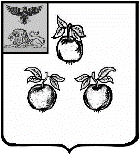 БЕЛГОРОДСКАЯ ОБЛАСТЬАДМИНИСТРАЦИЯ МУНИЦИПАЛЬНОГО РАЙОНА«КОРОЧАНСКИЙ РАЙОН» ПОСТАНОВЛЕНИЕКорочаОб установлении размера родительскойплаты за присмотр и  уход   за     детьмив образовательных учрежденияхмуниципального района  «Корочанскийрайон», реализующих основную образовательную программу дошкольного образования в 2021 годуВ соответствии со статьей 65 Федерального закона от 29 декабря
2012 года № 273-ФЗ «Об образовании в Российской Федерации», постановлением Правительства Белгородской области от 7 декабря 2020 года  № 506-пп «Об установлении среднего размера родительской платы за присмотр и уход за детьми в государственных и муниципальных образовательных организациях, реализующих образовательные программы дошкольного образования, в Белгородской области в 2021 году», администрация       муниципального  района  «Корочанский  район»  п о с т а н о в л я е т:1. Установить средний  размер родительской платы за присмотр и уход за детьми в образовательных учреждениях муниципального района «Корочанский район», реализующих основную образовательную программу дошкольного образования в 2021 году, в отношении которых утверждено распределение дотации на выравнивание бюджетной обеспеченности, - 1600 рублей в месяц.2. Признать  утратившим  силу  постановление  администрации муниципального района «Корочанский район» от 13 января 2020 года №10   «Об установлении размера родительской платы  за присмотр и уход за детьми в образовательных учреждениях муниципального района «Корочанский район», реализующих основную образовательную программу дошкольного образования в 2020 году». 3. Директору МКУ «Административно-хозяйственный центр»            Кладиенко Е.А. обеспечить размещение настоящего постановления
на официальном сайте органов местного самоуправления муниципального района «Корочанский район» в информационно-коммуникационной сети общего пользования.4. Контроль за исполнением данного постановления возложить
на заместителя главы администрации района по социальной политике      Бычихину Т.В.Глава администрации Корочанского района                                                                        Н.В. Нестеров   «29»декабря  2020 г.№812